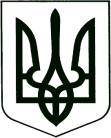 	У К Р А Ї Н А	проектКОРЮКІВСЬКА МІСЬКА РАДАКорюківський районЧернігівська областьР І Ш Е Н Н Я(тринадцята сесія сьомого  скликання)___ березня 2018 року м. КорюківкаПро розгляд питань щодо прийняття земель сільськогосподарського призначення державної власності у міську комунальну власність	Розглянувши листа Міжрайонного управління у Корюківському  та Сновському районах Головного управління Держгеокадастру у Чернігівській області від 09.02.2018 року № 18-25-0,201-96/117-18, відповідно до розпорядження Кабінету Міністрів України від 31.01.2018 року № 60-р «Питання передачі земельних ділянок сільськогосподарського призначення державної власності у комунальну власність об’єднаних територіальних громад», заслухавши висновки постійної комісії міської ради з питань житлово-комунального господарства, регулювання земельних відносин, будівництва та охорони навколишнього природного середовища, керуючись статтями 26, 59 Закону України «Про місцеве самоврядування в Україні»,міська рада в и р і ш и л а : Затвердити Меморандум про співпрацю при здійсненні заходів щодо передачі земель сільськогосподарського призначення державної власності у міську комунальну власність Корюківської міської територіальної громади (додається).Визначити представником від Корюківської міської ради, участь якого необхідна для проведення та узгодження спільних робіт по передачі земель у міську комунальну власність – Скибу Тетяну Віталіївну – начальника відділу земельних ресурсів та комунального майна.Передачу земельних ділянок сільськогосподарського призначення державної власності у власність або користування (виключно шляхом проведення аукціонів) фізичним та юридичним особам здійснювати після прийняття зазначених земель у міську комунальну власність Корюківської міської територіальної громади та проведення державної реєстрації права комунальної власності.Клопотання про надання дозволу на оформлення земельних ділянок сільськогосподарського призначення державної власності у власність або користування фізичних та юридичних осіб в окремих випадках виносити на розгляд сесії міської ради. 5. Контроль за виконанням даного рішення покласти на постійну комісію міської ради з питань житлово-комунального господарства, регулювання земельних відносин, будівництва та охорони навколишнього природного середовища.Міський голова                                                                          Р.Р. Ахмедов